 	WHY CHOOSE AMERICAN STUDIES?	What will I learn as an American Studies major?	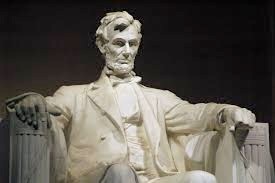 You’ll learn about America’s culture in the past and present, including its history, ideas, and popular media.You’ll gain an understanding of the culture we live in, and how it got to be the way it is today.You’ll learn about the immense diversity within American culture, including its ethnic, racial, gender, and regional differences.You’ll belong to a community of engaged students and excellent faculty who share interests and ideas and who work together.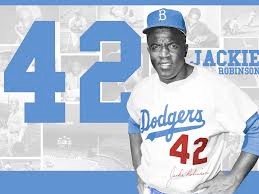 You’ll be part of an academic department where faculty know you and can advise you personally.You’ll become a much better writer, reader, and interpreter of evidence.What can I do with my American Studies degree?	Some majors earn a “single subject credential” to become social studies or history teachers in middle schools or high schools.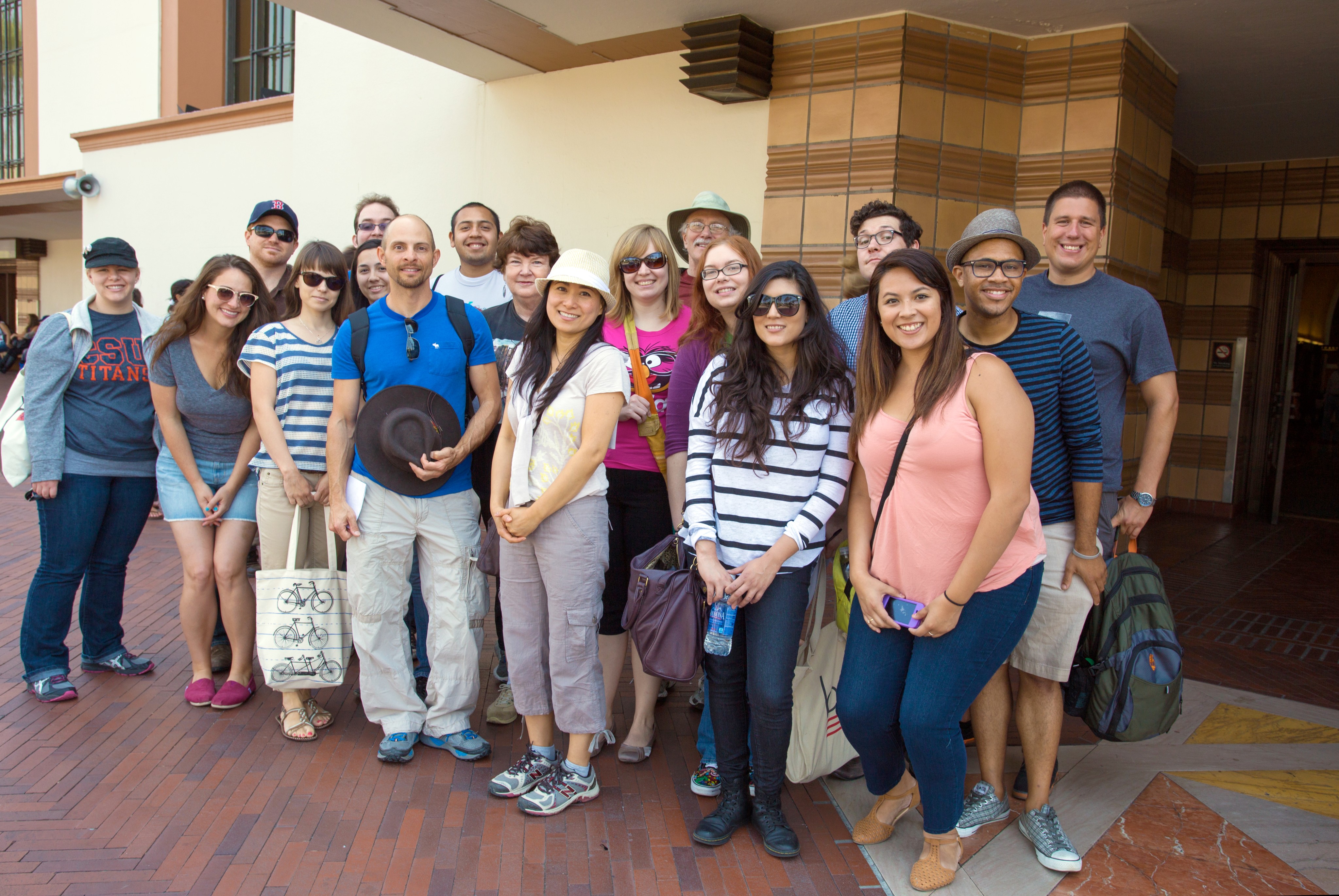 Some later earn an M.A. or Ph.D. and then teach in community colleges or universities.An AMST degree is excellent preparation for law school. It is also an excellent double major with a Comm degree (especially in Journalism, Radio, TV, Film, or Public Relations) or with History, Sociology, English, Ethnic Studies, Women’s Studies, or Political Science.Recent majors have found careers in business, public relations, nonprofit organizations, government agencies, museums, and entertainment.You’ll learn basic skills to help prepare you for a future in which the average worker will change careers about three times.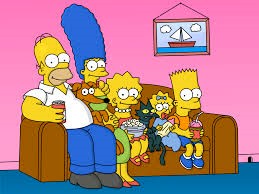 What do I need to take to major in American Studies?	You need 4 required classes (AMST 201, 301, 350, and 401T).You also need 8 electives, some of which can be taken in related fields (like Comm, History, English, Sociology, Women’s Studies, Ethnic Studies, or others).You need to speak to an AMST faculty member.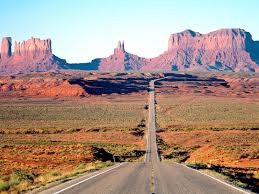 You can also become a double major or you can minor in AMST.FOR MORE INFORMATION, CONTACT:Professor Terri Snyder, Chair (snyder@fullerton.edu)or visit our website. 